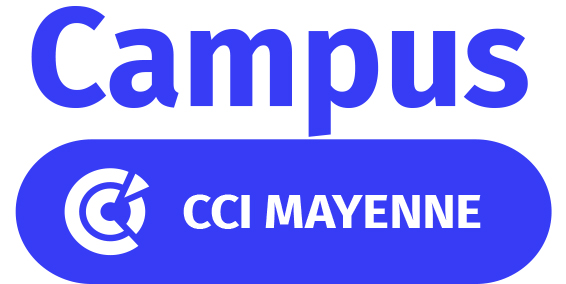 ALTERNANCE rentrée 2021Nom de l’entreprise : Secteur d’activités :  N°IDCC : identifiant de la convention collective :N° SIRET :  Adresse : Ville : Interlocuteur : Tel :  Mail : Formation souhaitée : Nombre de places proposées : Missions principales du poste : Profil du candidat : Procédure de mise en relation : DATE : 